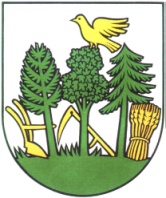                            O b e c    Z á r i e č i e                                                                                                                       O b e c n ý    ú r a d  č. 1 9 0                               020 52   Z á r i e č i e                                     Tel.  042/4692110 E-mail: obec@zariecie.sk     IČO:317926                                          ––––––––––––––––––––––––––––––––––––––––––––––––––––––––––––––            /2019                                                                                                   V Záriečí,  1.8.2019                                                     P O Z V Á N K ANa základe  zákona SNR č.369/90 Zb. o obecnom zriadení v znení zmien a doplnkov zvolávam riadne zasadnutie obecného zastupiteľstva, ktoré sa uskutočnív stredu 7.8.2019 o 16:00 hod.---------------------------------------vo veľkej zasadačke Obecného úradu v Záriečí.Program:1.Otvorenie zasadnutia2.Určenie zapisovateľa a overovateľov zápisnice3.Schválenie auditu konsolidovanej účtovnej závierky za rok 20184.Schválenie VZN 1/2019 a 2/20195.Schválenie projektového zámeru MAS Naše Považie- chodník s osvetlením Horný koniec6.Schválenie čerpania rezervného fondu a stanovenie úverového limitu k 31.8.20197.Zmena rozpočtu č.6/ 20198.Biomasa- schválenie stanoviska o prevádzkovaní kotolne9.Iné:   a)faktúra Premier Consulting za schválenie projektu   b)oprava lávky na Hornom konci   c)náter strechy letného amfiteátra   d)schválenie prenájmu Bistra u richtára pre Obec Záriečie, s.r.o.   e)oslavy 75.výročia SNP   f)žiadosť DHZ   g)požiadavky na opatrovateľskú službu   h)dopravné značenie10.Informácie starostu obce- projekty11.Záver                                                                                           Ing. Jozef Kollár, v. r.                                                                                              starosta obce